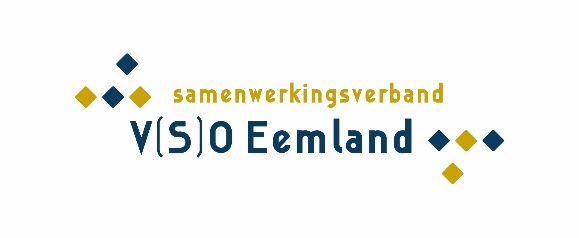 Opvragen Toelaatbaarheidsverklaringin te vullen door de VSO-school die leerling inschrijft (dit is iets anders dan aanmelding)Dit formulier is te vinden op onze website www.swveemland.nl kopje “gespecialiseerd onderwijs”D.m.v. F11 springt u naar de in te vullen vakkenSchoolgegevensVraagt de Toelaatbaarheidsverklaring op vanLeerlinggegevensDit formulier kunt u digitaal versturen via intranet, ga hiervoor naar www.swveemland.nl 			Naam aanvragende school+evt. vestigingBrin vestigingPostadres schoolIngevuld doorFunctieFunctieE-mailadres HandtekeningNaam leerlingGeboortedatumDatum inschrijving